Приложение №2Заявка на участие в городской дистанционной математической игре «Эрудит»на 2018-2019 учебный годкоманда «____________________________________» класс «_____»(наименование учебного учреждения)Список участников команды:Командир _____________________________________________________________Руководитель команды __________________________________________________                                      (Ф.И.О. полностью, должность, электронная почта)Директор учреждения ___________________________________________________                                  (Ф.И.О. полностью)В соответствии со ст. 9 ФЗ от 27.07.2006 №152 «О персональных данных» в целях реализации мероприятий в рамках городской дистанционной математической игры «Эрудит», даю согласие ОУ МБОУ ПГО «СОШ №20» на автоматизированную, а так же без использования средств автоматизации обработку моих персональных данных и персональных данных учащихся, указанных в заявке, а именно совершение действий, предусмотренных пунктом 3 части первой статьи 3 ФЗ №152 от 27.07.2006 «О персональных данных». Настоящее согласие действует со дня его подписания.ДатаПодпись Приложение 2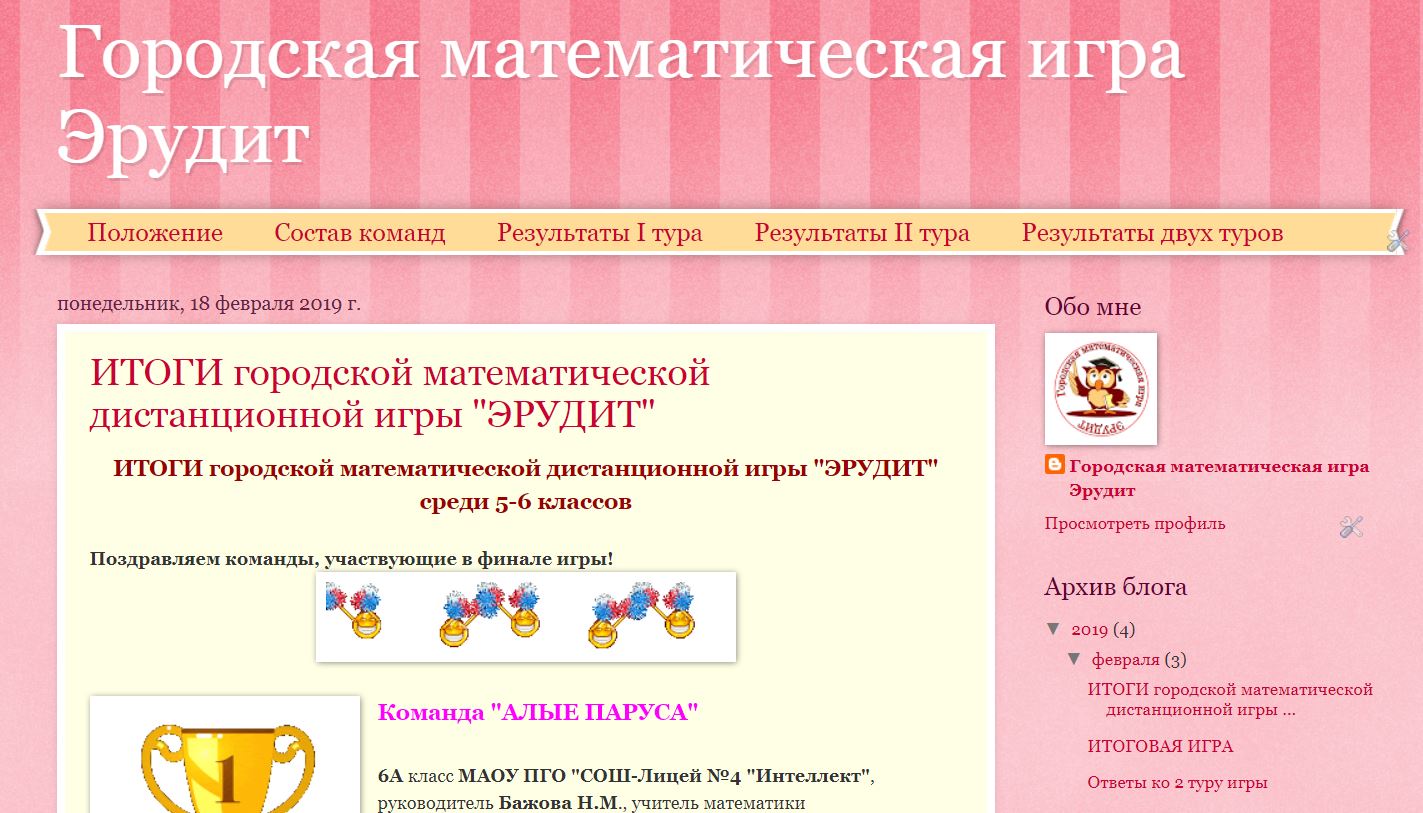 № п/пФамилия, имя участника12345